О плане работы Межведомственной комиссии по профилактике правонарушений вМО «Алданский район» на 2020 годВ целях повышения эффективности принимаемых мер по профилактике правонарушений, планировании работы Межведомственной комиссии по профилактике правонарушений в МО «Алданский район» (далее – МКПП), в соответствии с Положением о межведомственной комиссии по профилактике правонарушений в МО «Алданский район», утвержденным постановлением главы МО «Алданский район» №11п от 17 января 2012 г.:Утвердить план работы межведомственной комиссии по профилактике правонарушений в МО «Алданский район» на 2020 год (далее – план работы). Межведомственной комиссии по профилактике правонарушений в МО «Алданский район» руководствоваться в работе указанным планом работы, проводить заседания в 2020 году не реже одного раза в квартал. Настоящее постановление вступает в силу с момента его подписания.Глава района                                                                                             С. Н. ПоздняковРудаков Александр Сергеевич 3-54-58Приложение 1к постановлению №_______ от «____»__________2019 г.ПЛАНработы межведомственной комиссии по профилактике правонарушений в МО «Алданский район» на 2020 год.План работы межведомственной комиссии по профилактике правонарушений в МО «Алданский район» (далее – МКПП) составлен на основе: - Федерального закона от 06.10.2003 N 131-ФЗ «Об общих принципах организации местного самоуправления в Российской Федерации»;- Закона Республики Саха (Якутия) от 15.06.2005 243-З N 493-III «О профилактике правонарушений в Республике Саха (Якутия)»;- Устава муниципального образования «Алданский район»;- Положения о межведомственной комиссии по профилактике правонарушений в МО «Алданский район», утвержденного постановлением главы МО «Алданский район» №11п от 17 января 2012 г.;- иных федеральных нормативных правовых актов, а также нормативных правовых актов государственных органов Республики Саха (Якутия) и органов местного самоуправления МО «Алданский район» в сфере профилактике правонарушений.Цели и задачи плана работы МКПП- анализ состояния преступности на территории Алданского района и определение комплекса мероприятий, основных направлений совершенствования профилактики правонарушений;- планирование и реализация совместных мероприятий по профилактике правонарушений;- координация деятельности органов местного самоуправления Алданского района, органов системы профилактики правонарушений, правоохранительных органов, организаций и общественных объединений по реализации социальных, правовых и иных практических  мер, направленных на профилактику правонарушений, устранение причин и условий, способствующих их совершению. Основные рассматриваемые вопросы и мероприятия МКПП в 2020 году. РЕСПУБЛИКА  САХА (ЯКУТИЯ) АДМИНИСТРАЦИЯ МУНИЦИПАЛЬНОГО  ОБРАЗОВАНИЯ«АЛДАНСКИЙ  РАЙОН»ПОСТАНОВЛЕНИЕ      № 1377п от 27.12.2019 г.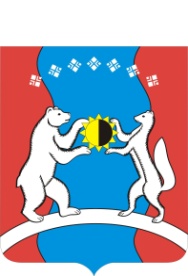 САХА ӨРӨСПҮҮБҮЛҮКЭТЭ«АЛДАН  ОРОЙУОНА»МУНИЦИПАЛЬНАЙТЭРИЛЛИИДЬАһАЛТАТАУУРААХ№Рассматриваемые вопросы и мероприятияИсполнители и докладчикиI кварталI кварталI квартал1О мерах по противодействию преступности, охраны общественного порядка, обеспечению общественной безопасности на территории Алданского района в I квартале 2020 г.Отдел МВД России по Алданскому району (по согласованию) 2О профилактике правонарушений со стороны лиц с алкогольной зависимостью.Отдел МВД России по Алданскому району (по согласованию)3О работе службы участковых уполномоченных полиции и по делам   несовершеннолетних.Отдел МВД России по Алданскому району (по согласованию)4Организация профилактики правонарушений среди несовершеннолетних в рамках работы КДНиЗПКомиссия по делам несовершеннолетних и защите их прав МО «Алданский район»II кварталII кварталII квартал1О мерах по противодействию преступности, охраны общественного порядка, обеспечению общественной безопасности на территории Алданского района во II квартале 2020 г.Отдел МВД России по Алданскому району (по согласованию)2О мерах по обеспечению безопасности в общественных местах и на улицах, обеспечению безопасности в области дорожного движения. Отдел МВД России по Алданскому району (по согласованию)3О профилактике правонарушений законодательства о гражданстве, предупреждение и пресечение нелегальной миграции.ТП Алданского района МРО УФМС РФ по РС (Я) (по согласованию)4О деятельности общественных формирований по охране общественного порядка, действующих на территории муниципальных образований, и принятии мер по активизации их деятельности в рамках реализации Федерального закона от 02 апреля 2014 года №44-ФЗ «Об участии граждан в охране общественного порядка»Отдел МВД России по Алданскому району (по согласованию)Органы местного самоуправления поселений (по согласованию)III кварталIII кварталIII квартал1О мерах по противодействию преступности, охраны общественного порядка, обеспечению общественной безопасности на территории Алданского района в III квартале 2020 г.Отдел МВД России по Алданскому району (по согласованию)2О мерах по профилактике правонарушений среди несовершеннолетних и молодежи в образовательных учреждениях Алданского районаМКУ «Департамент образования Алданского района», руководители образовательных учреждений Алданского района3О профилактике правонарушений среди лиц, осужденных к наказаниям, не связанным с лишением свободы, а также лиц, освободившихся из мест лишения свободыАлданский филиал ФКУ УИИ УФСИН России по РС (Я) (по согласованию)4О мерах по оказанию социальной поддержки и реабилитационных мероприятиях среди условно осужденных и лиц, освободившихся из мест лишения свободыГКУ «Алданское управление социальной защиты населения и труда» при МТиСР РС (Я) (по согласованию)IV кварталIV кварталIV квартал1О мерах по противодействию преступности, охраны общественного порядка, обеспечению общественной безопасности на территории Алданского района в IV квартале 2020 г.Отдел МВД России по Алданскому району (по согласованию)2О планах работы на 2019 годМКПП3Подведение итогов работы МКПП в 2020 годуПредседатель МКПП